Dr. PRABODH KUMAR GARG                                                                                    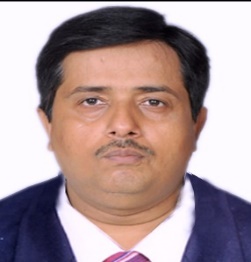 Date:					                                                       (Dr. Prabodh Kumar Garg)DesignationASSISTANT Professor (Senior SCALE) Date of BirthNovember 29, 1976Qualification M.Com.(GKP), LL.B.(GKP), LL.M.(LKO), PH.D.(LKO).AddressOfficeResidence Mobile No. & e-mail.Faculty of Law, Shia P G College, Lucknow-226031 (U.P.).S-1/186 Anand, Suraksha-IEldeco Udyan-II Sector-4, RBL Road, Lucknow-2260209455450205; E-mail: prabodhgarg32@gmail.comTeaching ExperienceMore than Twelve years (12)Teaching SubjectAdministrative Law, International Law, Interpretation of Statutes, Law of Torts, Law relating to women and children etc.Thesis TitleMuslim Personal Law, Uniform Civil Code and Judicial Activism: A Critical Study.Academic Awards (4)Professor M M Husain Memorial award 2019 in March 2020Academic/Administrative Services to collegeMember, Internal Quality Assurance Cell (IQAC), Shia P G college, Lucknow (from 2016-21)Member of Proctorial Board in Shia P G college, Lucknow 2018 to 2022Mentor of LL.B. Students in varying years from 2018 to 2022.Assistant Superintendent Exam(office) Conduct in Shia P.G. College, Lucknow, 2017-2020Joint organizing secretory of Invitee lecture, session 2019-20Joint organizing secretory of Webinar 2019-20Academic/Administrative Services to other university/InstitutionsExternal Examiner to conduct practical Examination of LL.B. Students in Dr. R. M. L. Awadh University, FaizabadObserver for UGC Net Exam for 2017 and 2018External Examiner to conduct Viva-Voce of LL.M. Students in SRMU, LucknowPresentation of paper in International/National Seminars/workshops etc.11                                                                                                                 International-                                                                                                                               (1) Reform in judicial system in India (14-15 April 2018)                                      (2) Effective implementation of copyright and trademark law in India: an analysis (15-17 Nov 2018)                                                                                          (3) New paradigms of trauma: psycho social aspects (13 Jan 2019)                                                                                                                              (4) Lok Adalat: an tool in dispute resolution mechanism (20 Oct 2019)                                                                                                                   National                                                                                                                          (1) Protection of child under Indian constitution (11 Nov 2016)                        (2) Juvenile delinquency & emerging issue (12 Nov 2016)                                  (3) Legislative endeavour & social security in India (28 Jan 2017)                         (4) Uniform civil code and constitution of India (02 April 2017)                         (5) Goods and service tax in India (07 Nov 2017)                                                  (6) National higher education system: issues and challenges (10 Oct 2018)                                                                                                                      (7) Black money and demonetisation in India: effects (28-29 April 2018)  Chairmanships at Moot court Competition.Participated as a Judge of online moot court competition on Shia P G college, Lucknow Session -2020-21Co-curricular ActivitiesPanel Paper setter and Evaluator for Law Subjects in 05 Universities.Courses Attended (3)02 (Refresher Course) & 01 (Orientation Course) Research Paper Published 13 (Thirteen) National Journals(1) Muslim personal law, uniform civil code and judicial activism- a critical study 2014, Shodh Prerak ISSN-2231-413X(2) Case analysis-Wishwa lochan Madan v/s union of India ,2015, Law review, Sri j n p g college Lucknow, ISSN-2349-946X(3) Personal law and the fundamental right, DEC,2016, Law review, Sri J N P G college Lucknow ISSN-2349-946X(4) Case analysis- sri ganesh v/s state of Tamilnadu and Anr 2017, Law review, Sri J N P G college Lucknow, ISSN-2349-946X      (5) Reform in judicial system in India, Vol. 2, Issue 1, May 2019, Journal of advance research in science and social science (JARSSC), ISSN-2582-2004  (6) Goods and service tax in India, Vol. 2, Issue 2, November 2019, Journal of advance research in science and social science (JARSSC), ISSN-2582-2004                                               (7) Globalisation and legal profession, Vol. 18, Issue 4, JULY 2021, Journal of advance and scholarly researches in allied education, ISSN-2230-7540(8) Impact of new education policy 2020 on educational system of India Vol. 18, ISSUE 6, October 2021, Journal of advance and scholarly researches in allied education, ISSN-2230-7540(9) Protection of child under Indian constitution, Vol:8, ISSUE: II, JANUARY-MARCH: 2021, Emerging Researcher, ISSN :2348-5590(10) Juvenile delinquency and emerging issue, Vol:8, ISSUE: I, April-June: 2021, Ad-Volorem, ISSN :2348-5485(11) Lok-Adalat: a tool in dispute resolution mechanism, Vol:8, ISSUE: III, July-September: 2021, Emerging researcher, ISSN :2348-5590(12) Effective implementation of copyright and trademark Law in India : An analysis , Vol:8, ISSUE: IV, October-December : 2021, Ad-Volorem, ISSN :2348-5485(13) Bharat ki loktantrik vyavastha me saman awasar : Samvaidhanik sanrakshan, , Vol. 1, Law special edition , June 2022, Anvesha- A Multidisciplinary  E- Journal, e-Issn-2582-6719IQACMember, Internal Quality Assurance Cell (IQAC), Shia P G college, Lucknow since 2020-22-                                                                                                              (1)Departmental seminar/guest lectures organizing committee                              (2) research Advisory committee                                                                             (3)Student Welfare Committee